D0428 PC端WeLink 7.28.8版本更新内容介绍1、通讯录• 新增“联系人分组”功能，可自定义分组。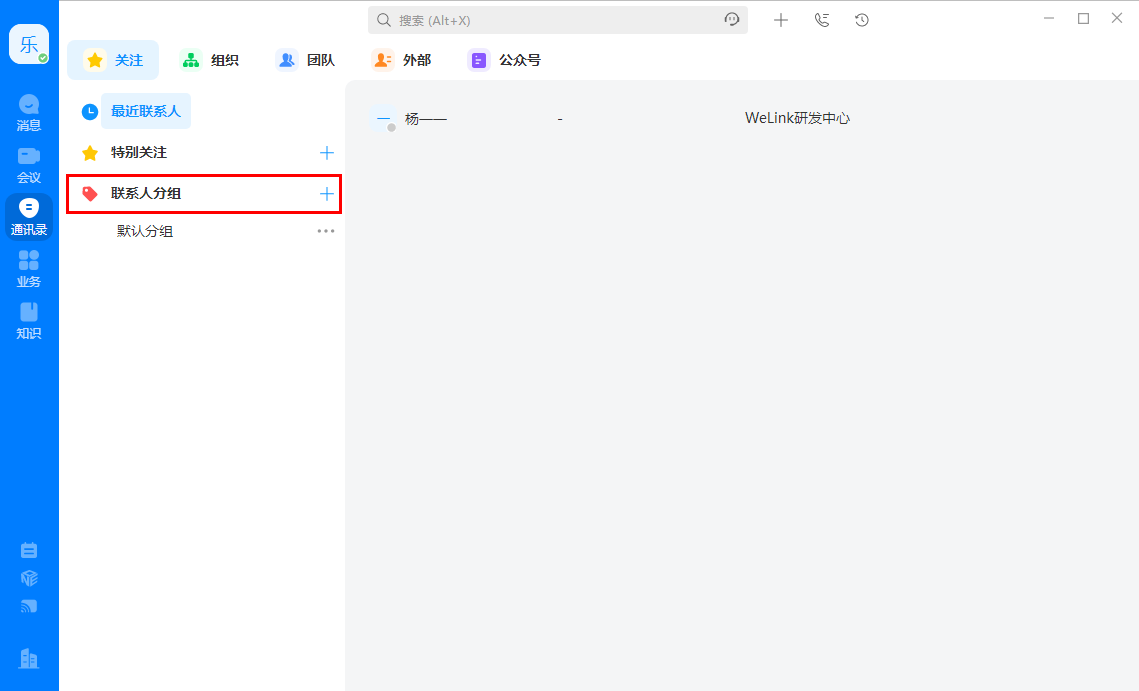 2、消息• 复制表格内容至对话框，可选择图片或文字形式发送。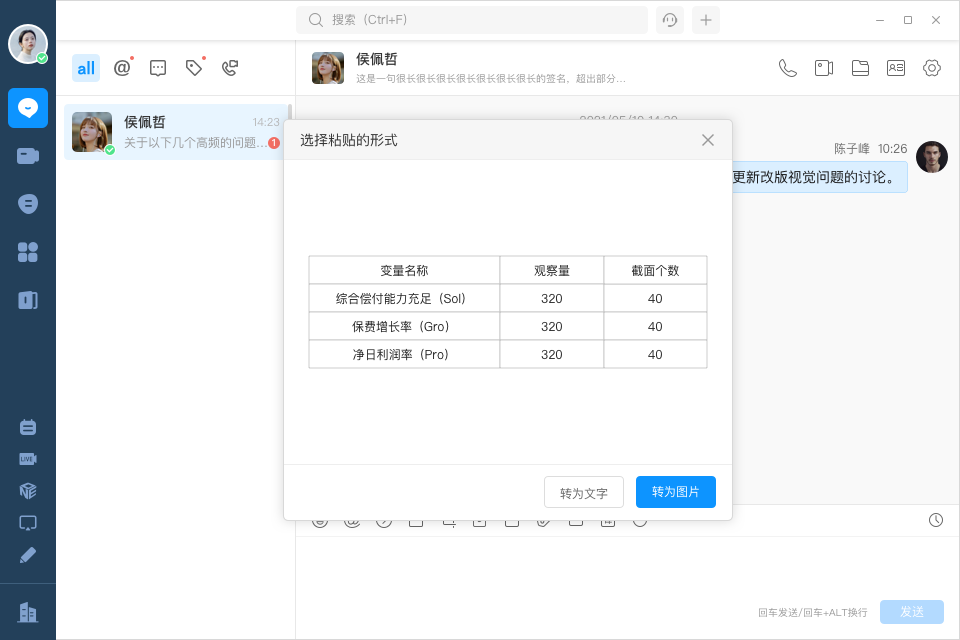 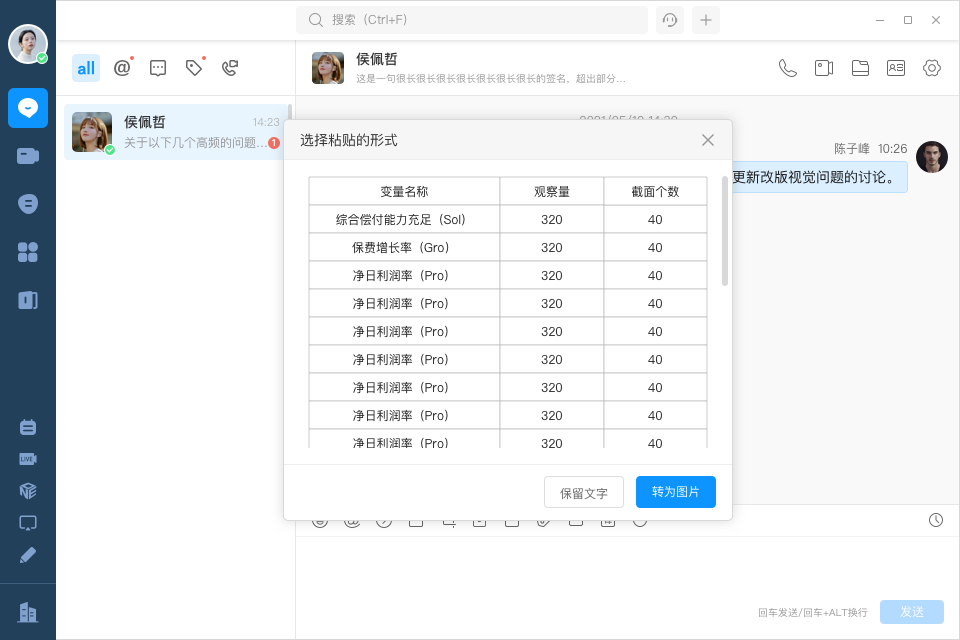 3、会议• 预约会议时，可通过表格批量导入与会人。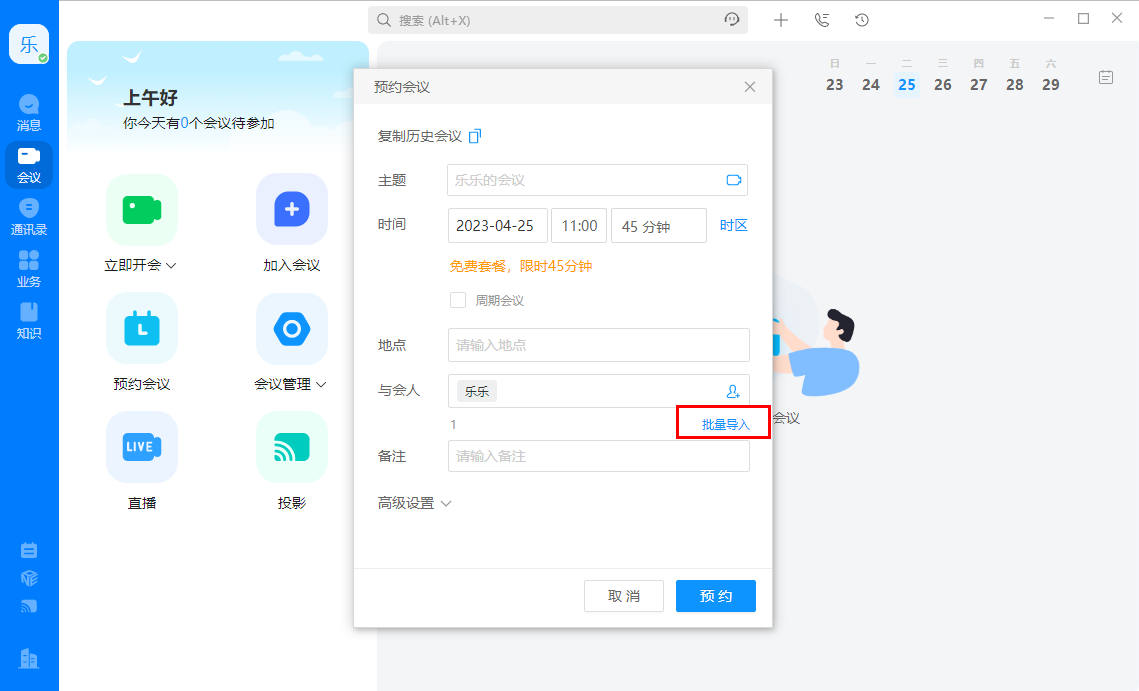 